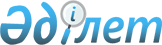 Отдельные вопросы республиканских государственных казенных предприятий, находящихся в ведении Агентства Республики Казахстан по управлению земельными ресурсамиПостановление Правительства Республики Казахстан от 25 мая 2000 года N 794

      Правительство Республики Казахстан постановляет: 

      1. Реорганизовать казенное Алматинское предприятие инженерно-геодезических изысканий "Инжгеодезия", казенное предприятие "Научно-производственное предприятие картографических и геоинформационных систем (НПП Картинформ)", казенное Талгарское картографо-геодезическое предприятие "Талгаргеодезия", казенное Талдыкорганское топографо-геодезическое предприятие "Талдыкоргангеодезия" путем их слияния в Республиканское государственное казенное предприятие "Казгеокарт" Агентства Республики Казахстан по управлению земельными ресурсами. 

      Определить основными задачами Республиканского государственного казенного предприятия "Казгеокарт" комплексное полевое обследование Государственной границы Республики Казахстан для целей делимитации и демаркации, выполнение топографо-геодезических и картографических работ на территории Республики Казахстан, а также производство картографо-геодезических работ для определения правового статуса Каспийского моря. 

      2. Реорганизовать казенное Жамбылское картографо-геодезическое предприятие "Жамбылгеодезия" и казенное Южно-Казахстанское топографо-геодезическое предприятие "Шымкентгеодезия" путем их слияния в Республиканское государственное казенное предприятие "Южгеодезия" Агентства Республики Казахстан по управлению земельными ресурсами. 

      3. Переименовать республиканские государственные казенные предприятия: 

      казенное Кокшетауское картографо-геодезическое предприятие "Кокшетаугеодезия" в казенное предприятие "Севгеодезия" Агентства Республики Казахстан по управлению земельными ресурсами; 

      казенное Актюбинское картографо-геодезическое предприятие "Актюбгеодезия" в казенное предприятие "Запгеодезия" Агентства Республики Казахстан по управлению земельными ресурсами; 

      казенное Акмолинское топографо-геодезическое предприятие "Акмолатопогеодезия" в казенное предприятие "Астанатопография" Агентства Республики Казахстан по управлению земельными ресурсами; 

      казенное Семипалатинское картографо-геодезическое предприятие "Семейгеодезия" в казенное предприятие "Востокгеодезия" Агентства Республики Казахстан по управлению земельными ресурсами; 

      казенное предприятие "Центральный картографо-геодезический фонд Казгеодезии (ЦКГФ)" в казенное предприятие "Национальный картографо-геодезический фонд" Агентства Республики Казахстан по управлению земельными ресурсами; 

      казенное Карагандинское топографо-маркшейдерское предприятие "Карагандамаркшейдерия" в казенное предприятие "Центрмаркшейдерия" Агентства Республики Казахстан по управлению земельными ресурсами. 

      4. Основными задачами реорганизованного и переименованных республиканских государственных казенных предприятий, указанных в пунктах 2 и 3, определить выполнение топографо-геодезических работ. 

      5. Органом государственного управления республиканскими государственными казенными предприятиями, указанными в пунктах 1, 2 и 3, а также органом, осуществляющим по отношению к ним функции субъекта права государственной собственности, определить Агентство Республики Казахстан по управлению земельными ресурсами. 

      6. Агентству Республики Казахстан по управлению земельными ресурсами в установленном законодательством порядке: 

      1) утвердить уставы реорганизованных и переименованных республиканских государственных казенных предприятий; 

      2) обеспечить государственную регистрацию и перерегистрацию в органах юстиции реорганизованных и переименованных республиканских государственных казенных предприятий; 

      3) принять иные меры, вытекающие из настоящего постановления. 

      7. Утратил силу постановлением Правительства РК от 05.08.2013 № 796.      8. Настоящее постановление вступает в силу со дня подписания.     Премьер-Министр   Республики Казахстан(Специалисты:Цай Л.Г.Мартина Н.А.)     
					© 2012. РГП на ПХВ «Институт законодательства и правовой информации Республики Казахстан» Министерства юстиции Республики Казахстан
				